Nemocní promlouvají o posudkovém lékařstvíPraha 30. ledna 2019 – Amelie, z.s., spolek onkologicky nemocných a jejich blízkých, se v rámci sociální práce dlouhodobě zabývá také otázkami posudkového lékařství. Dle jejích odborníků současná koncepce nevyhovuje potřebám pacientů ani samotných lékařů. Rostoucí počet žadatelů, dlouhé čekací lhůty, zastaralé předpisy a vyhlášky, důchodový věk posudkových lékařů, to jsou hlavní problémy posudkové služby, které mají fatální dopad hlavně na žadatele. Jak vypadá dopad nabízí výstupy sondy, která byla realizována v listopadu 2018. Lidé často cítí bezmoc. Cílem realizované sondy bylo zjistit, jak nemocní - žadatelé vnímají práci posudkových lékařů a nabídnout přímou zpětnou vazbu. Z výsledků mimo jiné vyplynuly některé až alarmující skutečnosti. Tři čtvrtiny respondentů například nemělo z návštěvy u posudkového lékaře dobrý pocit, přes polovinu se jich cítilo spíše jako u výslechu a nebýt strachu, více jak 50 % by si na chování lékařů dokonce stěžovalo. V 60 % případů měli žadatelé pocit, že lékař jejich situaci zlehčuje a že o výsledku bylo ve více než 80 % rozhodnuto již předem. Pouze 28 % uvedlo, že se lékař zajímal o jejich životní situaci, fyzickou a psychickou kondici. Ve 41 % případů lékař své rozhodnutí žadateli vysvětlil. Výstupy jen podtrhují skutečnost, že situace v posudkovém lékařství je dlouhodobě nevyhovující jak pro lékaře, tak pro žadatele a tato oblast pomoci státu velmi urgentně potřebuje revitalizaci, která se dlouhodobě nedaří. „Výstupy jsou zároveň první sondou svého druhu, která poukazuje na lidské obtíže a emoce, které za systémem vždy jsou“, doplňuje Čadková Svejkovská, ředitelka Amelie.V citacích nemocných tak zaznělo například:„Jedním slovem katastrofa... Přála bych panu doktorovi, prožít týden v mém těle...“„Bylo to velmi zvláštní! Navzdory tomu, že mě všichni strašili, že pravděpodobně nedostanu ani první stupeň, že mě posudkový "smete" a já sama byla přesvědčena, že nejsem případ na inv. důchod (ale moje lékařka trvala na tom, abych žádost podala), paní doktorka byla velice laskavá, ještě mě utěšovala a stupeň invalidity mi byl uznán vyšší. Když jsem to pak vyprávěla nikdo mi to nechtěl věřit. Bála jsem se tam jít, ale osobně jsem získala velice dobrou zkušenost. Každopádně ze svého okolí vím, že je to ojedinělé!“„řešila jsem PNP pro mou autistickou dceru a lékař vše zlehčoval, podle mě autismus neuznával.“Na výše uvedenou sondu zareagovalo 490 osob, které se zapojily v Praze, Plzni a formou on-line dotazníku po celé ČR. Na distribuci spolupracovaly pacientské organizace a některá odborná pracoviště. Ten byl sestaven na základě nejčastějších zpětných vazeb nemocných, kteří přicházejí řešit své obtíže do odborného sociálního poradenství v Centrech Amelie. Nejčastější diagnózou byla rakovina, ale odpovídali také lidé, kteří řešili s posudkovými lékaři autismus nebo roztroušenou sklerózu. Výsledky šetření nejsou reprezentativní a nehodnotí situaci v posudkovém lékařství, nabízí pohled ze zdola.Lékaři pod tlakem, chybí podpora systému a někdy také motivace.Nepřímým výstupem sondy je také to, že sami posudkoví lékaři nemají dostatečnou podporu ze strany svého zřizovatele. Malé počty lékařů, nízké finanční pobídky, složité vzdělávání, nejednotné postupy, stav legislativních norem, nenastavený systém posuzování dle odbornosti posudkových lékařů, kteří mnohdy nemají vhodnou komunikační průpravu. To vše má negativní dopad na životní situaci a psychiku žadatelů. "MPSV a Výbor pro sociální politiku Poslanecké sněmovny se problematikou dlouhodobě zabývají, ale nová ucelená koncepce se stále nedaří. Naopak se dějí některé nesystémové kroky, jako například rozdělení posudkových lékařů pro posuzování invalidity a příspěvků nebo z poslední doby služební poměr posudkových lékařů", doplňuje k situaci Šárka Slavíková, zdravotně sociální pracovnice Amelie.Amelie, z.s. spolu s dalšími iniciativami proto bude pokračovat ve snaze vyvolat veřejný zájem o tuto situaci a co nejrychlejší a koncepční řešení.Pro více informací kontaktujte:Michaela Čadková Svejkovskáamelie@amelie-zs.cztel: 608 458 282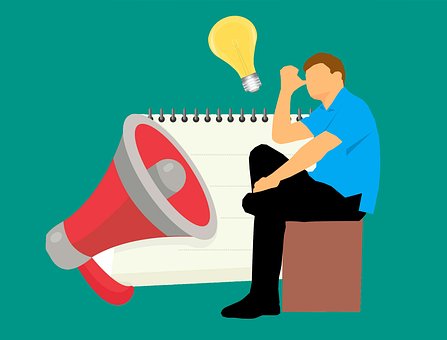 Zdroj: Pixabay